AF/01-15/02.0ผู้รับเรื่อง/ผู้ร้องเรียน  .........................................      วันที่...........เดือน............................พ.ศ. ………       	               (			    )การพิจารณาและการตอบกลับในการร้องเรียน............................................................................................................................................................................................................................................................................................ลงชื่อ .................................................................. ผู้ดำเนินการ        (					    )ประธาน/เลขานุการคณะกรรมการจริยธรรมการวิจัยในมนุษย์   Human Research Ethic Committee,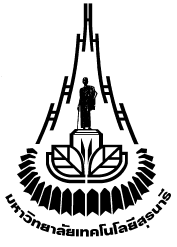 Suranaree University of Technology   Human Research Ethic Committee,Suranaree University of Technology   Human Research Ethic Committee,Suranaree University of Technologyแบบรายงานเรื่องร้องเรียนที่เกี่ยวกับโครงการวิจัยแบบรายงานเรื่องร้องเรียนที่เกี่ยวกับโครงการวิจัยวันที่รับเรื่อง/เวลาชื่อ-สกุลของผู้วิจัยชื่อโครงการวิจัย-รหัสโครงการวิจัยชื่อโครงการวิจัย-รหัสโครงการวิจัยสถานภาพของผู้ร้องเรียน อาสาสมัครหรือญาติ ผู้ร่วมงาน ผู้ร่วมวิจัย ผู้ให้ทุนสนับสนุนช่องทางรับเรื่องหน่วยงานที่สังกัดสถานที่ทำวิจัยสถานที่ทำวิจัย อาสาสมัครหรือญาติ ผู้ร่วมงาน ผู้ร่วมวิจัย ผู้ให้ทุนสนับสนุน โทรศัพท์ ....................  E-mail ....................... จดหมาย มาด้วยตนเอง อาสาสมัครหรือญาติ ผู้ร่วมงาน ผู้ร่วมวิจัย ผู้ให้ทุนสนับสนุน โทรศัพท์ ....................  E-mail ....................... จดหมาย มาด้วยตนเองเบอร์โทร.ติดต่อประเด็นที่ร้องเรียนประเด็นที่ร้องเรียน อาสาสมัครหรือญาติ ผู้ร่วมงาน ผู้ร่วมวิจัย ผู้ให้ทุนสนับสนุน โทรศัพท์ ....................  E-mail ....................... จดหมาย มาด้วยตนเอง1.  การให้ข้อมูลเกี่ยวกับโครงการวิจัย การปฏิบัติตัวในระหว่างวิจัย การดูแลรักษาเมื่อเกิดภาวะแทรกซ้อน ค่าใช้จ่ายในการวิจัย ค่าตอบแทน อื่นๆ ระบุ................................................................... การให้ข้อมูลเกี่ยวกับโครงการวิจัย การปฏิบัติตัวในระหว่างวิจัย การดูแลรักษาเมื่อเกิดภาวะแทรกซ้อน ค่าใช้จ่ายในการวิจัย ค่าตอบแทน อื่นๆ ระบุ................................................................... กรรมการจริยธรรม โทรศัพท์ ....................  E-mail ....................... จดหมาย มาด้วยตนเอง2.  การให้ข้อมูลเกี่ยวกับโครงการวิจัย การปฏิบัติตัวในระหว่างวิจัย การดูแลรักษาเมื่อเกิดภาวะแทรกซ้อน ค่าใช้จ่ายในการวิจัย ค่าตอบแทน อื่นๆ ระบุ................................................................... การให้ข้อมูลเกี่ยวกับโครงการวิจัย การปฏิบัติตัวในระหว่างวิจัย การดูแลรักษาเมื่อเกิดภาวะแทรกซ้อน ค่าใช้จ่ายในการวิจัย ค่าตอบแทน อื่นๆ ระบุ................................................................... เจ้าหน้าที่สำนักงาน อื่นๆ ระบุ....................................................................................................................................................................................................................................... การให้ข้อมูลเกี่ยวกับโครงการวิจัย การปฏิบัติตัวในระหว่างวิจัย การดูแลรักษาเมื่อเกิดภาวะแทรกซ้อน ค่าใช้จ่ายในการวิจัย ค่าตอบแทน อื่นๆ ระบุ................................................................... การให้ข้อมูลเกี่ยวกับโครงการวิจัย การปฏิบัติตัวในระหว่างวิจัย การดูแลรักษาเมื่อเกิดภาวะแทรกซ้อน ค่าใช้จ่ายในการวิจัย ค่าตอบแทน อื่นๆ ระบุ................................................................... อื่นๆ ระบุ.......................................................................................................... .......................................... .......................................... ..........................................รายละเอียด   (โปรดแนบหลักฐานประกอบการร้องเรียน (ถ้ามี))รายละเอียด   (โปรดแนบหลักฐานประกอบการร้องเรียน (ถ้ามี))รายละเอียด   (โปรดแนบหลักฐานประกอบการร้องเรียน (ถ้ามี))รายละเอียด   (โปรดแนบหลักฐานประกอบการร้องเรียน (ถ้ามี))รายละเอียด   (โปรดแนบหลักฐานประกอบการร้องเรียน (ถ้ามี))